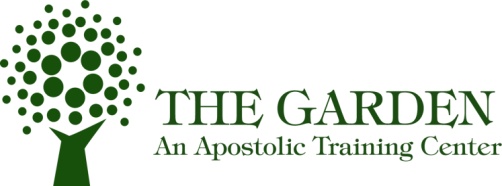 Palabra de Dios"Escucharla, creerla, recibirla, hablarla, hacerla""Te alabaré de todo corazón, y ante todos los dioses te cantaré salmos.  De rodillas, y en dirección a tu santo templo, alabaré tu nombre por tu misericordia y fidelidad, por la grandeza de tu nombre y porque tu palabra está por encima de todo. ."Salmos 138:1-2"Dios no es un simple mortal para que mienta o cambie de parecer. Si él habla, ciertamente actúa; si él dice algo, lo lleva a cabo." Números 23:19"así también mi palabra, cuando sale de mi boca, no vuelve a mí vacía, sino que hace todo lo que yo quiero, y tiene éxito en todo aquello para lo cual la envié.  Isaias 55:11 Jesús-la palabra se hizo carne“El que practica el pecado es  diablo, porque el diablo peca desde el principio. Para esto se ha manifestado el Hijo de Dios: para deshacer las obras  diablo." 1 Juan 3:8"Porque de tal manera amó Dios al mundo, que ha dado a su Hijo unigénito, para que todo aquel que en él cree no se pierda, sino que tenga vida eterna." Juan 3:16"En el principio ya existía la Palabra. La Palabra estaba con Dios, y Dios mismo era la Palabra.  La Palabra estaba en el principio con Dios.  Por ella fueron hechas todas las cosas. Sin ella nada fue hecho de lo que ha sido hecho.  Juan 1:1-3Juan 1:12-14"Entonces vi que el cielo se había abierto, y que allí aparecía un caballo blanco. El nombre  que lo montaba es Fiel y Verdadero, el que juzga y pelea con justicia. Sus ojos parecían dos llamas de fuego, y en su cabeza había muchas diademas, y tenía inscrito un nombre que sólo él conocía. La ropa que vestía estaba teñida de sangre, y su nombre es: El verbo de Dios." Apocalipsis 19:11-13"Con el poder de su palabra los sanó, y los libró de caer en el sepulcro." Salmos 107:20"Ustedes escudriñan las Escrituras, porque les parece que en ellas tienen la vida eterna; ¡y son ellas las que dan testimonio de mí! Pero ustedes no quieren venir a mí para que tengan vida.”  Juan 5:39-40"¿Dónde está el sabio? ¿Dónde está el escriba? ¿Dónde está el que escudriña estos tiempos? ¿Acaso no ha hecho Dios enloquecer a la sabiduría de este mundo?" 1 Corintios 1:20Partícipes de la naturaleza divina 2 Pedro 1:1-4 La palabra de Dios es una semilla"pues ustedes han nacido de nuevo, y no de una simiente perecedera, sino de una simiente imperecedera, por la palabra de Dios que vive y permanece para siempre. Porque: Todo hombre es  la hierba, Y toda su gloria es  una flor. La hierba se seca, y la flor se marchita, 
pero la palabra del Señor permanece para siempre.Y éstas son las buenas noticias que se les han anunciado.  1 Pedro 1:23-25Marcos 4 "por lo tanto, establecer un lado todas las suciedades y más flujo de maldad y recibe la mansedumbre la palabra implantada, que es capaz de guardar [sozo] sus almas. Pero ser hacedores de la palabra y no de oyentes, engañando a ustedes mismos." Santiago 1:21-221 Tesalonicenses. 1:5-8"Por eso también nosotros siempre damos gracias a Dios de que, cuando ustedes recibieron la palabra de Dios que nosotros les predicamos, no la recibieron como mera palabra humana sino como lo que es, como la palabra de Dios, la cual actúa en ustedes los creyentes." 1 Tesalonicenses 2:13"Tu palabra es verdad." Juan 17:17"Entonces Jesús dijo a los judíos que habían creído en él: Si ustedes permanecen en mi palabra, serán verdaderamente mis discípulos; y conocerán la verdad, y la verdad los hará libres." Juan 8:31-32Inclina tu oído a mi palabra"Hijo mío, presta atención a mis palabras; Inclina tu oído para escuchar mis razones.  No las pierdas de vista; guárdalas en lo más profundo de tu corazón.  Ellas son vida para quienes las hallan; son la medicina para todo su cuerpo." Proverbios 4:20-22Josué 1:7-9Salmos 1:1-3Deut. 29:9Salmos 119Romanos 10:17Hablando la Palabra creativa de Dios "Por la fe, todos ellos murieron sin haber recibido lo que se les había prometido, y sólo llegaron a ver esto a lo lejos; pero lo creyeron y lo saludaron, pues reconocieron que eran extranjeros y peregrinos en esta tierra." Hebreos 11:3"Dios, en el principio, creó los cielos y la tierra. ....... Y dijo Dios .......” Genesis 1"Pero en ese mismo espíritu de fe, y de acuerdo a lo que está escrito: «Creí, y por lo tanto hablé», nosotros también creemos, y por lo tanto también hablamos" 2 Corintios 4:13"..... Y lo es delante de Dios, a quien creyó, el cual da vida a los muertos, y llama las cosas que no existen, como si existieran." Romanos 4:17"El que ama la lengua comerá de sus frutos; ella tiene poder sobre la vida y la muerte. . Proverbios 18:21"El hombre bueno, saca lo bueno del buen tesoro de su corazón. El hombre malo, saca lo malo  mal tesoro de su corazón; porque de la abundancia  corazón habla la boca.”  Lucas 6:45Santiago 3:2-7Job 22:28Proverbios 18:7Marcos 11:23Prov. 16:9Prov. 18:20, 21Santiago 3:6Proverbios 21:23Isaias 57:19Proverbios 10:11Proverbios  12:6Proverbios  12:14Proverbios 12:18Proverbios  13:3Proverbios  14:3Proverbios  15:2, 4Proverbios  16:24La luz vence las tinieblas"La palabra de Dios es viva y eficaz, y más cortante que las espadas de dos filos, pues penetra hasta partir el alma y el espíritu, las coyunturas y los tuétanos, y discierne los pensamientos y las intenciones del corazón. 13 Nada de lo que Dios creó puede esconderse de él, sino que todas las cosas quedan al desnudo y descubiertas a los ojos de aquel a quien tenemos que rendir cuentas.”  Hebreos 4:12-13¡Bendigan al Señor, ustedes, ángeles poderosos que cumplen sus órdenes y obedecen su voz! Salmos 103:20 Efesios 62 Corintios 10:3-5Salmos 119:105 Efesios 1:3Apocalipsis 12:11Efesios 5:26Juan 15:7